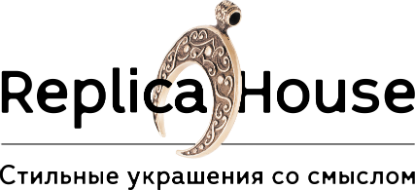 Интернет магазину REPLICAHOUSE.RUОт________________________________________(ФИО)_________________________ паспорт (серия, номер), ____________________________ выдан (кем, когда), _____________________________________________ЗАЯВЛЕНИЕ О ВОЗВРАТЕ ТОВАРА«___»__________ 201__ г. в магазине REPLICAHOUSE.RU, был приобретен товар:Основание для возврата: На основании вышеизложенного прошу вернуть мне сумму в размере ______________________________________________________________________________________________________________________________ рублей (сумма цифрами и прописью) 
Прошу перечислить деньги:На расчетный счет:ФИО владельца счета_____________________Наименование банка_______________________БИК______________________Кор. счет___________________________Лицевой счет (если есть)Расчетный счетЯ,______________________________________________________________ прилагаю:Товарный чек от «___» _____ 20__г. № _________Копия документа, удостоверяющего личность ____________________________
«___»____________201__г.                                                                     ____________________ (подпись)№АртикулНаименованиеРазмерКол-воЦена, руб./шт.Сумма, руб.Доставлен другой товарНе устраивает качество товараНе подходит по размеру (мал)Товар поврежденНе подходит по размеру (велик)Брак. А именно_______________Товар не нравитсяТовар отличается от представленного на сайте